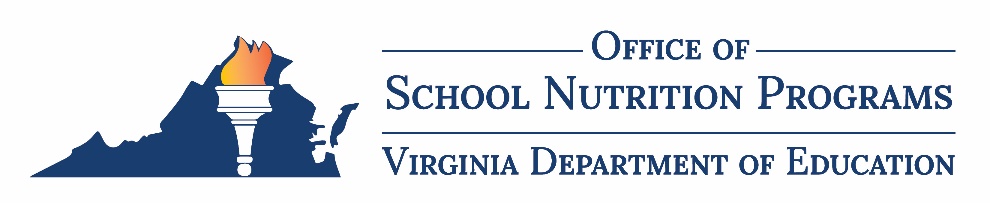 Summer Food Service Program Seven-Day MenuBreakfast MenuInstitution Name: Month/Year: Summer Food Service Program Seven-Day MenuLUNCH MenuInstitution Name: Month/Year: Summer Food Service Program Seven-Day MenuSUPPER MenuInstitution Name: Month/Year: Summer Food Service Program Seven-Day MenuSNACK MenuServe at least two meal components for snack.Institution Name: Month/Year: Summer Food Service Program Meal Pattern Guidelines and Serving SizesMeal Component: MilkMeal Component: Fruits/VegetablesMeal Component: GrainsMeal Component: Meat/Meat AlternatesMeal ComponentMondayTuesdayWednesdayThursdayFridaySaturdaySundayMilkFruits/VegetablesGrainsOptional Meat/Meat AlternateMeal ComponentMondayTuesdayWednesdayThursdayFridaySaturdaySundayMilkFruits/VegetablesGrainsMeat/Meat AlternateMeal ComponentMondayTuesdayWednesdayThursdayFridaySaturdaySundayMilkFruits/VegetablesGrainsMeat/Meat AlternateMeal ComponentMondayTuesdayWednesdayThursdayFridaySaturdaySundayMilkFruits/VegetablesGrainsMeat/Meat AlternateFood ItemBreakfastLunch/SupperSnackWhole, low-fat, or fat-free fluid milk1 cup1 cup1 cupFood ItemBreakfastLunch/SupperSnackVegetables, fruits, or combination½ cup¾ cup¾ cup100% Juice½ cup¾ cup¾ cupFood ItemBreakfastLunch/SupperSnackBread1 slice1 slice1 sliceCornbread, biscuits, rolls, muffins, etc.1 serving1 serving1 servingCold dry cereal¾ cup or 1 oz.---¾ cup or 1 oz.Cooked cereal or cereal grains½ cup½ cup½ cupCooked pasta½ cup½ cup½ cupFood ItemBreakfastLunch/SupperSnackLean meat, poultry, or fish1 oz.2 oz.1 oz.Alternate protein products1 oz. 2 oz. 1 oz.Cheese1 oz.2 oz.1 oz.Egg½ egg1 egg½ eggCooked dry beans/peas¼ cup½ cup¼ cupNut butter2 Tbsp.4 Tbsp.2 Tbsp.Nuts or seeds---1 oz.1 oz.Yogurt4 oz.8 oz.4 oz.